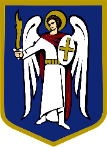 ДЕПУТАТКИЇВСЬКОЇ МІСЬКОЇ РАДИ IX СКЛИКАННЯ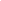 «19» жовтня 2021 року                                    		        № 08/279/09/222-126Голові Солом’янської районноїв місті Києві державної адміністраціїЧЕЧОТЦІ Ірині РоманівніДЕПУТАТСЬКЕ ЗВЕРНЕННЯ(в порядку ст. 13 Закону України «Про статус депутатів місцевих рад»)Шановна Ірино Романівно!До мене, як до депутата Київської міської ради, звернулися мешканці Солом’янського району міста Києва зі скаргою на порушений благоустрій прибудинкової території житлового будинку № 29 на вулиці Максима Кривоноса.Заявники вказують, що в липні 2021 року працівниками комунального підприємства «Керуюча компанія з обслуговування житлового фонду Солом’янського району міста Києва» було знято асфальтове покриття прибудинкової території вказаного житлового будинку, та станом на жовтень 2021 року жодних робіт з відновлення не проведено.Згідно з Розпорядженням Солом’янської районної в місті Києві державної адміністрації № 133 від 22.02.2021 року «Про капітальний ремонт об’єктів, що фінансується в 2021 році за рахунок бюджетних коштів по Солом’янській районній в місті Києві державній адміністрації» до розподілу асигнувань у 2021 році на фінансування капітального ремонту (адресного переліку об’єктів) за рахунок бюджетних коштів за статтею витрат «Капітальний ремонт асфальтового покриття прибудинкових територій та внутрішньоквартальних проїздів» включено житловий будинок № 29 на вулиці Максима Кривоноса та передбачено 600 тис. грн на проведення ремонтних робітНа підставі вищевикладеного, керуючись ст. 13 Закону України «Про статус депутатів місцевих рад», прошу Вас надати актуальну інформацію про терміни проведення робіт з відновлення асфальтового покриття прибудинкової території житлового будинку № 29 на вулиці Максима Кривоноса в Солом’янському районі міста Києва, а також посприяти в якнайшвидшому проведенні вказаних ремонтних робіт.Відповідь на звернення прошу надати у десятиденний термін, що передбачено ч. 2 ст. 13 Закону України «Про статус депутатів місцевих рад».Додаток: фотофіксація стану прибудинкової території житлового будинку № 29 на вулиці Максима Кривоноса в Солом’янському районі міста Києва на 3 арк.З повагоюДепутат Київської міської ради	      			      Віталій Нестор